Lesson 16: Add Three NumbersLet’s add 3 numbers.Warm-up: Number Talk: Related ExpressionsFind the value of each expression mentally.16.1: Match ExpressionsDraw a line to match expressions with the same value.expressions with 3 numbers expressionIf you have time: Write another expression with 3 numbers. 2 of the numbers should make 10.Ask your partner to think of the matching  expression.16.2: Is the Equation True?Determine whether each equation is true or false.
Be ready to explain your reasoning in a way that others will understand.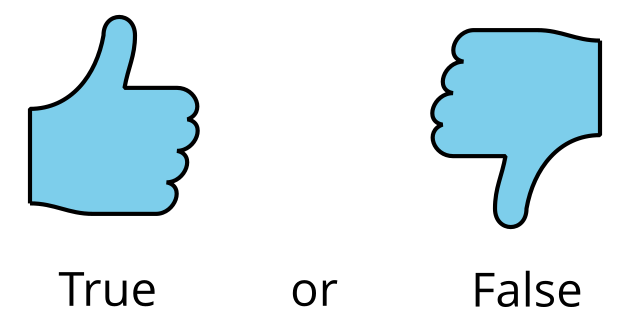 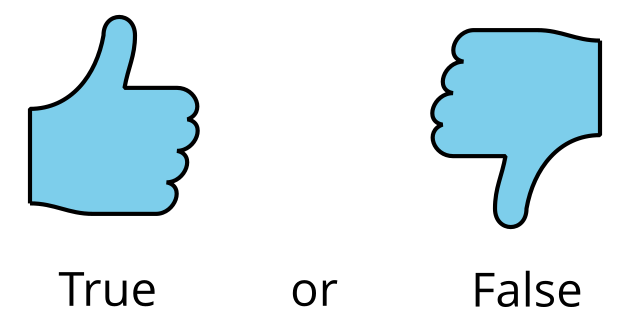 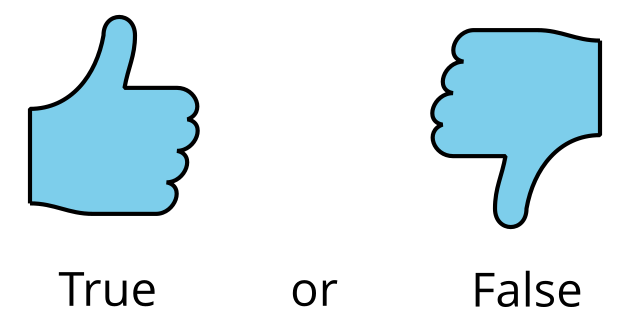 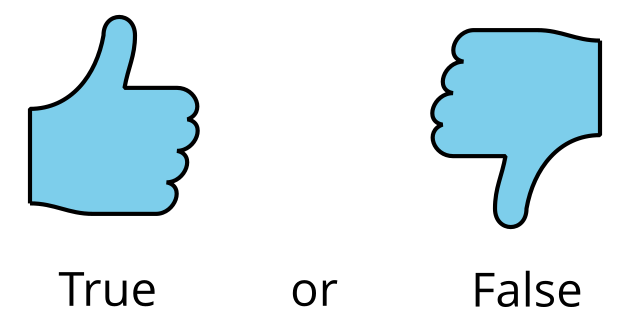 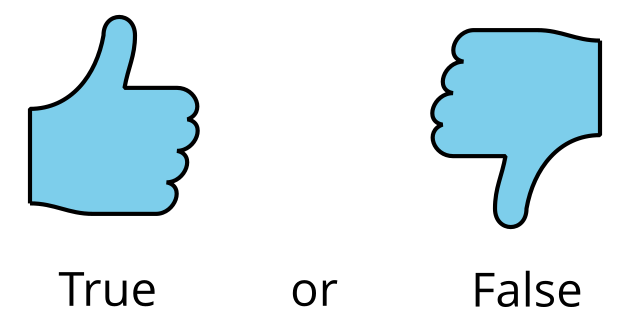 If you have time:Make any false equations true.Write 1 equation that is true and 1 that is false.
Switch with your partner.16.3: Write ExpressionsWrite a  expression that has the same value as each expression.If you have time, write as many expressions as you can with 3 numbers that are equal to .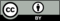 © CC BY 2021 Illustrative Mathematics®